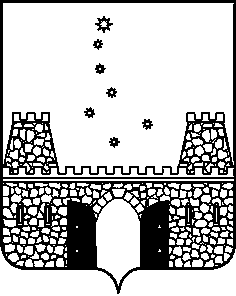  РАСПОРЯЖЕНИЕот _28.02.2012_                                                                                        № __8___ст-ца СтароминскаяОб утверждении порядка уведомления представителя нанимателя о фактах обращения в целях склонения должностных лиц контрольно-счетной палаты муниципального образования Староминский район к совершению коррупционных правонарушенийВ соответствии с частью 2 статьи 9 Федерального закона от 07.02.2011г. №6-ФЗ «Об общих принципах организации и деятельности контрольно-счетных органов субъектов Российской Федерации и муниципальных образований», частью 5 статьи 9 Федерального закона от 25 декабря 2008 г. N 273-ФЗ "О противодействии коррупции": 1. Утвердить Порядок уведомления председателя контрольно-счетной палаты муниципального образования Староминский район о фактах обращения в целях склонения должностных лиц контрольно-счетной палаты муниципального образования Староминский район к совершению коррупционных правонарушений, регистрации таких уведомлений и организации проверки, содержащихся в них сведений согласно приложению к настоящему постановлению.2. Заместителю председателя контрольно-счетной палаты муниципального образования Староминский район обеспечить регистрацию уведомлений председателя контрольно-счетной палаты муниципального образования Староминский район о фактах обращения в целях склонения должностных лиц контрольно-счетной палаты муниципального образования Староминский район к совершению коррупционных правонарушений и своевременную передачу зарегистрированных уведомлений с целью организации последующей проверки сведений, содержащихся в уведомлении.3. Заместителю председателя контрольно-счетной палаты муниципального образования Староминский район обеспечить своевременное направление информации в правоохранительные органы по результатам проведенной проверки сведений, содержащихся в уведомлении.4. Контроль за исполнением настоящего распоряжения оставляю за собой.                                                                     ПРИЛОЖЕНИЕ                                                                   к распоряжению председателя                                                                     контрольно-счетной палаты                                                                   муниципального образования                                                                           Староминский район                                                                       «_28___»__02__2012 №__8__Порядок
уведомления председателя контрольно-счетной палаты муниципального образования Староминский район о фактах обращения в целях склонения должностных лиц контрольно-счетной палаты  муниципального образования Староминский район к совершению коррупционных правонарушений, регистрации таких уведомлений и организации проверки содержащихся в них сведений
1. Порядок уведомления председателя контрольно-счетной палаты муниципального образования Староминский район (далее - Руководителя) о фактах обращения в целях склонения должностных лиц контрольно-счетной палаты муниципального образования Староминский район к совершению коррупционных правонарушений, регистрации таких уведомлений и организации проверки, содержащихся в них сведений (далее - Порядок) устанавливает процедуру уведомления должностными лицами Руководителя о фактах обращения к ним в целях склонения к совершению коррупционных правонарушений, а также приема и регистрации таких уведомлений и организации проверки содержащихся в них сведений.2. Организация приема и регистрации уведомлений осуществляется заместителем председателя контрольно-счетной палаты муниципального образования Староминский район (далее – заместитель председателя контрольно-счетной палаты).3. Отказ в принятии уведомления должностным лицом, правомочным на эти действия, недопустим.4. Должностное лицо при обращении к нему каких-либо лиц в целях склонения к совершению коррупционных правонарушений незамедлительно представляет письменное уведомление на имя Руководителя.При нахождении должностного лица не при исполнении должностных обязанностей и вне пределов места прохождения муниципальной службы, о факте склонения его к совершению коррупционного правонарушения должностное лицо обязано уведомить Руководителя с использованием любых доступных средств связи, а по прибытии к месту прохождения муниципальной службы представить соответствующее уведомление в письменной форме.5. Уведомления регистрируются в Журнале регистрации уведомления Руководителя контрольно-счетной палаты муниципального образования Староминский район о фактах обращения в целях склонения должностного лица к совершению коррупционных правонарушений (далее - Журнал) согласно приложения №1 к настоящему Порядку.Копия зарегистрированного уведомления с отметкой заместителя председателя контрольно-счетной палаты, принявшего уведомление, выдается должностному лицу.В уведомлении указываются сведения в соответствии с приложением №2 к настоящему Порядку.К уведомлению прилагаются все имеющиеся материалы, подтверждающие обстоятельства обращения к совершению коррупционного правонарушения.6. Не подлежат отражению в Журнале сведения о частной жизни должностного лица, составляющие его личную и семейную тайну.7. Журнал хранится в контрольно-счетной палате муниципального образования Староминский район не менее 5 лет с момента регистрации в нем последнего уведомления.8. После регистрации уведомления в Журнале оно передается на рассмотрение Руководителю в течение 1 часа с целью последующей организации проверки содержащихся в нем сведений.9. Руководитель по итогам рассмотрения уведомления принимает решение об организации проверки содержащихся в уведомлении сведений и назначает ответственное за проведение проверки должностное лицо.10. В проведении проверки не может участвовать должностное лицо, прямо или косвенно заинтересованный в ее результатах, в этих случаях оно обязано обратиться к Руководителю с письменным заявлением об освобождении его от участия в проведении этой проверки.11. Проверка проводится в течение пяти рабочих дней со дня регистрации уведомления.12. В ходе проверки у должностного лица, к которому обратились какие-либо лица в целях склонения его к совершению коррупционных правонарушений, могут быть истребованы дополнительные объяснения или дополнительная информация об этих лицах, а также о действиях должностного лица в связи с поступившим к нему обращением.13. В ходе проверки должны быть полностью, объективно и всесторонне установлены причины и условия, которые способствовали обращению лиц к должностному лицу с целью склонения его к совершению коррупционного правонарушения.14. По итогам проверки готовится письменное заключение, в котором указываются:- результаты проверки представленных сведений;- подтверждается или опровергается факт обращения с целью склонения должностного лица к совершению коррупционных правонарушений;- перечень конкретных мероприятий, которые необходимо провести для устранения выявленных причин и условий, способствующих обращению в целях склонения должностного лица к совершению коррупционных правонарушений.15. По результатам проведенной проверки уведомление с приложенными материалами проверки представляются Руководителю для принятия решения о направлении информации в правоохранительные органы.16. Информацию в правоохранительные органы направляет лицо, уполномоченное Руководителем в срок не позднее двух рабочих дней после получения соответствующей визы Руководителя.                                                              Приложение N 1                                                     к Порядку уведомления председателя                                                        контрольно-счетной палаты                                                      муниципального образования                                                   Староминский район о фактах                                                           обращения в целях склонениядолжностного лица                                                                                         контрольно-счетной палаты муниципального образования Староминский районк совершению коррупционныхправонарушений, регистрациитаких уведомлений и организациипроверки содержащихся в них сведенийЖурнал
регистрации уведомления председателя контрольно-счетной палаты муниципального образования Староминский 
район о фактах обращения в целях склонения должностного лица  
к совершению коррупционных правонарушений                                                                     ПРИЛОЖЕНИЕ №2                                                              к Порядку уведомления председателя                                                        контрольно-счетной палаты                                                      муниципального образования                                                   Староминский район о фактах                                                           обращения в целях склонениядолжностного лица                                                                                         контрольно-счетной палаты муниципального образования Староминский районк совершению коррупционныхправонарушений, регистрациитаких уведомлений и организациипроверки содержащихся в них сведенийПеречень
сведений, содержащихся в уведомлении председателю контрольно-счетной палаты муниципального образования Староминский район о фактах обращения в целях склонения должностного контрольно-счетной палаты муниципального образования Староминский район
к совершению коррупционных правонарушений1. Фамилия, имя, отчество должностного лица контрольно-счетной палаты, его должность, наименование структурного подразделения.2. Все известные сведения о физическом (юридическом) лице, склоняющем должностное лицо к совершению коррупционного правонарушения (фамилия, имя, отчество, должность и т.д.).3. Сущность предполагаемого коррупционного правонарушения (в соответствии с пунктом 1 статьи 1 Федерального Закона РФ от 25.12.2008 г. N 273-ФЗ "О противодействии коррупции" - злоупотребление служебным положением, дача взятки, получение взятки, злоупотребление полномочиями, коммерческий подкуп либо иное незаконное использование физическим лицом своего должностного положения вопреки законным интересам общества и государства в целях получения выгоды в виде денег, ценностей, иного имущества или услуг имущественного характера, иных имущественных прав для себя или для третьих лиц либо незаконное предоставление такой выгоды указанному лицу другими физическими лицами, а также совершение указанных деяний, настоящего пункта, от имени или в интересах юридического лица).4. Способ склонения к коррупционному правонарушению (подкуп, угроза, обещание, обман, насилие и т.д.).5. Время, дата склонения к коррупционному правонарушению.6. Место склонения к коррупционному правонарушению.7. Обстоятельства склонения к коррупционному правонарушению (телефонный разговор, личная встреча, почтовое отправление и т.д.).8. Дата заполнения уведомления.9. Подпись должностного лица, заполнившего уведомление.Председатель контрольно-счетной палатымуниципального образования
Староминский районЕ.Г. ДейнегаЗаместитель председателяконтрольно-счетной палаты
муниципального образования 
Староминский районС.И. Хомичп/пФ.И.О. подавшегоуведомлениеДата и время регистрации уведомленияКраткие сведения об уведомленииПодпись подавшего уведомлениеФ.И.О. и подпись должностного лица, зарегистрировавшего уведомлениеПринятое решение (с указанием времени)Заместитель председателя контрольно-счетной палаты
муниципального образования 
Староминский районС.И. ХомичЗаместитель председателяконтрольно-счетной палаты
муниципального образования 
Староминский районС.И. Хомич